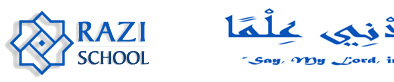 2nd GradeWelcome to all our 2nd Graders! We are looking forward to a successful new School Year with the class. Please help us make this a comfortable experience for your child by making sure all the supplies listed below are sent in: 3 Marble Composition Notebooks 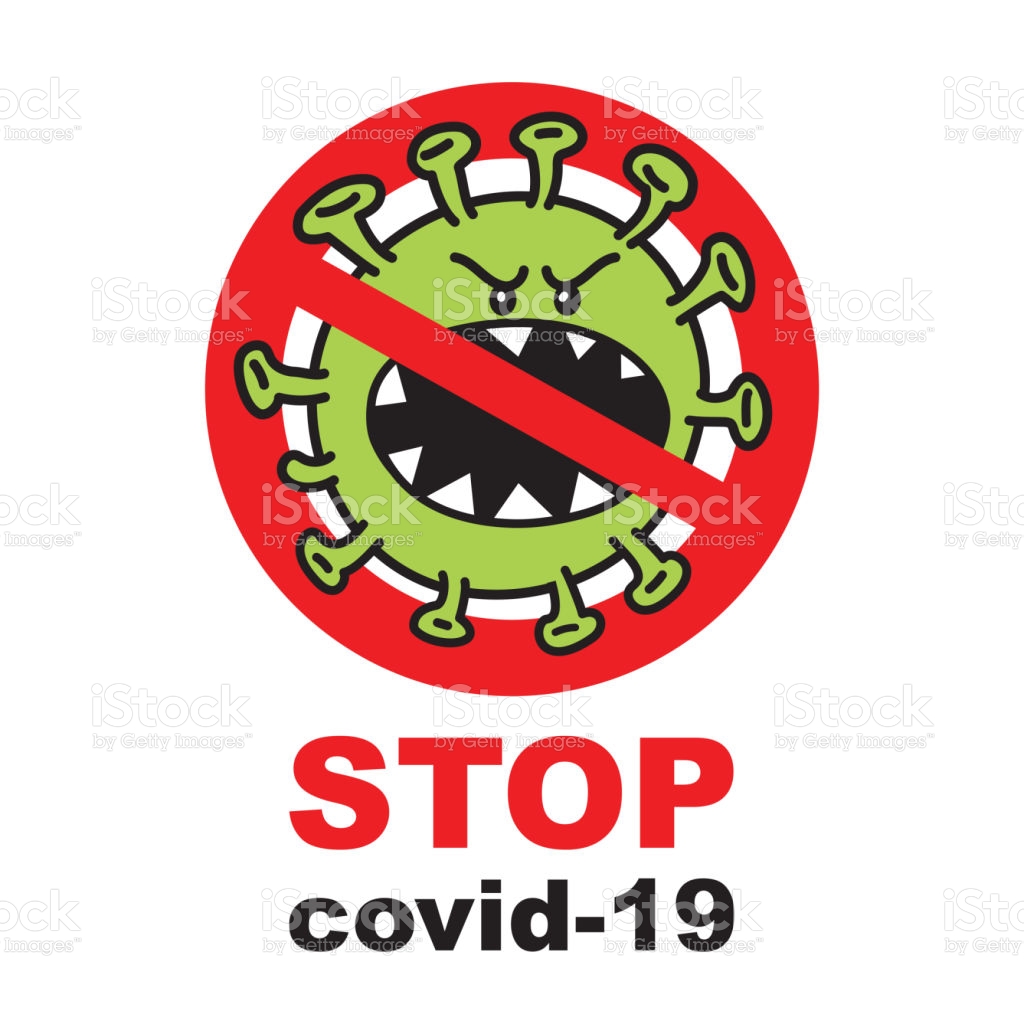 1 dark blue binder (1.5 inches specifically to file worksheets ) 1 packet tab dividers for the binder to separate subjectsI Large Pencil Case Box12 Sharpened Pencils3 Large Erasers1 Complete Set of Colored Pencils1 Glue Bottle (Elmers)5 Different Colored Pocket Folders (Plastic)1 Inch/cm Ruler 1 Safety Scissors – Fiskar1 packet construction papers ( 9” X12”)1 Packet plain labels2 glue sticks2 highlighters1 Box Zipper Sandwich bags (7 by 7 inches)* Please Label All Supplies with Your Child’s Name and ClassRegards, Your childs 2nd Grade teacher